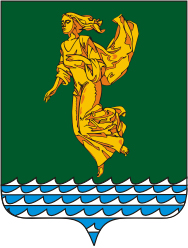 Руководствуясь Федеральным законом от 24.07.1998 года № 124-ФЗ «Об основных гарантиях прав ребенка в Российской Федерации», Законом Иркутской области от 05.03.2010 года № 7-ОЗ «Об отдельных мерах по защите детей от факторов, негативно влияющих на их физическое, интеллектуальное, психическое, духовное и нравственное развитие, в Иркутской области», с учетом решения экспертной комиссии по определению мест, запрещенных для посещения детьми, а также мест, запрещенных для посещения детьми в ночное время без сопровождения родителей (лиц, их заменяющих) или лиц, осуществляющих мероприятия с участием детей на территории Ангарского городского округа от 19.10.2021 года, руководствуясь Уставом Ангарского городского округа, Дума Ангарского городского округаРЕШИЛА:1. Внести изменение в Перечень мест, запрещенных для посещения детьми, а также мест, запрещенных для посещения детьми в ночное время без сопровождения родителей (лиц, их заменяющих) или лиц, осуществляющих мероприятия с участием детей, на территории Ангарского городского округа, утвержденный решением  Думы  Ангарского  городского  округа  от  27.09.2017  года  № 331-41/01рД  (в редакции решений Думы Ангарского городского округа от 26.12.2018 года № 453-60/01рД, от 04.03.2020 года № 563-79/01рД, от 30.10.2021 года № 01-02/02рД, от 26.05.2021 года № 72-14/02рД), изложив его в новой редакции согласно приложению № 1 к настоящему решению.Настоящее решение опубликовать в газете «Ангарские ведомости» и разместить его на официальном сайте Ангарского городского округа в информационно- телекоммуникационной сети «Интернет».Настоящее решение вступает в силу после его официального опубликования.Председатель ДумыАнгарского городского округа                                                                          А.А. ГородскойМэр Ангарского городского округа                                                                          С.А. ПетровПриложение № 1к решению Думы Ангарскогогородского округа                                                                                            от  24.11.2021                                                                                            № 127-22/02рДПЕРЕЧЕНЬмест, запрещенных для посещения детьми, а также мест, запрещенных для посещения детьми в ночное время без сопровождения родителей (лиц, их заменяющих) или лиц, осуществляющих мероприятия с участием детей, на территории Ангарского городского округа1. Места, запрещенные для посещения детьми (лицами, не достигшими возраста 18 лет) на территории Ангарского городского округа:1.1. Объекты (территории, помещения) юридических лиц или граждан, осуществляющих предпринимательскую деятельность без образования юридического лица, которые предназначены для реализации товаров только сексуального характера:1.2. Пивные бары, бары, кафе, буфеты, закусочные:1.3. Места, предназначенные для реализации только алкогольной продукции, пива и напитков, изготавливаемых на его основе:1.4. Кальянные, магазины электронных сигарет:1.5. Места, нахождение в которых может причинить вред здоровью детей, их физическому, интеллектуальному, психическому, духовному и нравственному развитию:высотные сооружения;канализационные колодцы;коллекторы, теплотрассы;крыши, чердаки, подвалы;лифтовые и иные шахты;пункты приема металлолома;свалки, мусорные полигоны; строительные площадки, незавершенные строительные объекты.Места, запрещенные для посещения детьми на территории Ангарского городского округа в ночное время (с 22 часов до 6 часов местного времени в период с 1 октября по 31 марта включительно, с 23 часов до 6 часов местного времени в период с 1 апреля по 30 сентября включительно) без сопровождения родителей (лиц, их заменяющих), или лиц, осуществляющих мероприятия с участием детей:Автомобильные дороги.Автостоянки.Аллеи.Бани, сауны.Банкетные залы.Бары.Буфеты.Гостиничные, культурно-развлекательные комплексы и центры, отели, хостелы.Железнодорожные перегоны.Закусочные.Кафе.Кафетерии.Кинотеатры.Кладбища.Клубы.Кофейни.Лесопарковые  зоны.Магазины кулинарии.Оздоровительные комплексы, центры, клубы.Парки.Подземные переходы.Подъезды (лестничные клетки многоквартирных домов).Рестораны.Салоны.Скверы.Спортивно-развлекательные комплексы, центры, клубы.Стадионы и другие спортивные сооружения.Столовые.Территории и помещения автозаправочных станций и автомоек, гаражных кооперативов.Территории и помещения железнодорожных вокзалов, автовокзалов и автобусных станций.Территории образовательных учреждений, учреждений здравоохранения, детских и спортивных площадок.Торгово-развлекательные комплексы и центры.Торговые павильоны.Транспортные средства общего пользования, остановочные пункты. Улицы, квартала, микрорайоны. Общественные места: участки территорий или помещения, предназначенные для целей отдыха, проведения досуга либо для повседневной жизнедеятельности людей, находящиеся в государственной, муниципальной или частной собственности, и доступные для посещения всеми желающими лицами.Объекты (территории, помещения) юридических лиц или граждан, осуществляющих предпринимательскую деятельность без образования юридического лица, которые предназначены для обеспечения доступа к информационно-телекоммуникационной сети «Интернет», компьютерные клубы.Объекты (территории, помещения) юридических лиц или граждан, осуществляющих предпринимательскую деятельность без образования юридического лица, для реализации услуг в сфере торговли и общественного питания (организациях или пунктах), для развлечений, досуга, где в установленном законом порядке предусмотрена розничная продажа алкогольной продукции, табачных изделий.Председатель ДумыАнгарского городского округа                                                                         А.А. ГородскойМэр Ангарского городского округа                                                                          С.А. ПетровИркутская областьДУМА Ангарского городского округа второго созыва 2020-2025 гг.РЕШЕНИЕ24.11.2021                                                                                                          № 127-22/02рД⌐                                                                        ¬О внесении изменения в Перечень мест, запрещенных для посещения детьми, а также мест, запрещенных для посещения детьми в ночное время без сопровождения родителей (лиц, их заменяющих) или лиц, осуществляющих мероприятия с участием детей, на территории Ангарского городского округа, утвержденный решением Думы Ангарского городского округа от 27.09.2017 года № 331-41/01рД№ п/пНаименованиеМесто нахождения1.Интим-салонг. Ангарск, квартал 179, дом 15, магазин «Ярославна»2.Интим-салонг. Ангарск, квартал 82, дом 3 (здание закусочной «Чебуречная»)3.Интим-салонг. Ангарск, ул. Ленина, ТЦ «Шанхаймолл», зал № 2, павильон 554.Интим-салонг. Ангарск, ТД «Гефест», зеленый зал, цокольный этаж, павильон  147№ п/пНаименованиеМесто нахождения«Закусочная»г. Ангарск, квартал «А», дом 8 		Бар «Holsten»г. Ангарск, квартал 211, дом 5Бар «Hanchas»г. Ангарск, квартал «А», дом 8Бар «Бородач»г. Ангарск, квартал 37, дом 1Бар «Боцман»г. Ангарск, квартал 94, строение 8Бар «Квартал»г. Ангарск, квартал 179, дом 16Бар «На Московской»г. Ангарск, ул. Московская, дом 23Бар «Пивная кружка»  г. Ангарск, квартал 108, строение 6Бар «BarBQ»г. Ангарск, квартал 251, дом 9Бар «Разливной»г. Ангарск, квартал 102, дом 1аБар-караоке «Пьяная белка»г. Ангарск, ул. Мира, дом 6Бутербродная в закусочной «Чебуречная» г. Ангарск, квартал 82, дом 4    Закусочная «Разливные напитки»г. Ангарск, микрорайон  22, строение 6/21Кафе «Barmen»г. Ангарск, микрорайон 22,  строение 6/27Кафе «Народная пивная»г. Ангарск, квартал 106, дом 7вКафе-закусочная  «Пивной бар Легенда»  г. Ангарск, квартал 85,строение 29Пивной бар  «Народная пивная Клеофас»г. Ангарск, квартал 85, дом 12Пивной бар  «Народная пивная Клеофас»г. Ангарск, микрорайон 13, дом 26, помещение   104Пивной бар  «Народная пивная Клеофас»г. Ангарск, микрорайон 30, дом 9Пивной бар  «Народная пивная Клеофас»            г. Ангарск, микрорайон 17, дом 12аПивной бар  «Народная пивная Клеофас»            г. Ангарск, микрорайон 15, дом 18Пивной бар  «Народная пивная Клеофас»г. Ангарск, микрорайон 12а, дом 7Пивной бар  «Народная пивная Клеофас»г. Ангарск, квартал 212, дом 7Пивной бар  «Советская пивная»г. Ангарск, квартал 85, дом 24Пивной бар «Bееre Кing»г. Ангарск, квартал 211, дом 1, цокольный этажПивной бар «Банк Бир»г. Ангарск, квартал 93, строение 38Пивной бар «Банк Бир»г. Ангарск, микрорайон 18, дом 20Пивной бар «Банк Бир»г. Ангарск, микрорайон 29, дом 10Пивной бар «Банк Бир»г. Ангарск, квартал 86, дом 40Пивной бар «Банк Бир»г. Ангарск, квартал 182, дом 12 (здание ТД «Раума плюс»)Пивной бар «Бочка»г. Ангарск, квартал  95, дом 3бПивной бар «Зеленый домик»г. Ангарск, ул. О. Кошевого, дом 19/2Пивной бар «Креветка»г. Ангарск, квартал 60, строение 5/6Пивной бар «Барин»г. Ангарск, квартал 91, дом 18Пивной барг. Ангарск, квартал 93, строение 15а/2Пивной бар «Все свои»г. Ангарск, квартал 14, строение 1Пивной бар «38 регион»г. Ангарск,  микрорайон 17а, 21/3Пивной бар «Пивков»г. Ангарск, 29 микрорайон, дом 19бПивной бар «Пивной причал»г. Ангарск, квартал 85, дом 13Пивной бар «Пивной рай»г. Ангарск, 29 микрорайон, дом 28Пивной бар «Стойка»г. Ангарск, квартал 94, дом 21Пивной бар «Рыбачёк»г. Ангарск, 15 микрорайон, дом 30Пивной бар «Семь пятниц»г. Ангарск, квартал 188, дом 4Пивной бар «Сказка»г. Ангарск, микрорайон 10, дом 61Пивной бар «Старовар»г. Ангарск, микрорайон 29, дом 25Пивной бар «Эль»г. Ангарск, квартал 212, дом 8№ п/пНаименованиеМесто нахожденияМагазин «Bank Beer» г. Ангарск, квартал 254, дом 4вМагазин «Bank Beer»г. Ангарск, микрорайон 22, дом 43Магазин «Barell Beer»г. Ангарск, квартал 254, дом 3 (в здании ТЦ «Колхозный рынок»)Магазин «Beer bank»г. Ангарск, квартал 254, дом 3 (в здании ТЦ «Колхозный рынок»)Магазин «BEERMARKET»г. Ангарск, ул. Чайковского 1а, павильон  46Магазин «BEERMARKET»г. Ангарск, микрорайон 22, строение 6/7Магазин «Алкомаркет»г. Ангарск, квартал  254, дом 3Магазин «Бочка»г. Ангарск, квартал 82, дом 1, помещение 64Магазин «Бристоль»г. Ангарск, микрорайон 6, дом 27Магазин «Бристоль»г. Ангарск, микрорайон 10, дом 61Магазин «Бристоль»г. Ангарск, микрорайон 12, дом 20Магазин «Бристоль»г. Ангарск, микрорайон 13, дом 12Магазин «Бристоль»г. Ангарск, микрорайон 13, дом 4Магазин «Бристоль»г. Ангарск, микрорайон 15, дом 26Магазин «Бристоль»г. Ангарск, микрорайон 17, дом 24Магазин «Бристоль»г. Ангарск, микрорайон 17, дом 4аМагазин «Бристоль»г. Ангарск, микрорайон 18, дом 5Магазин «Бристоль»г. Ангарск, микрорайон 22, дом 42Магазин «Бристоль»г. Ангарск, микрорайон 22, дом 13АМагазин «Бристоль»г. Ангарск, микрорайон 33, дом 11БМагазин «Бристоль»г. Ангарск, квартал 24, дом 8Магазин «Бристоль»г. Ангарск, квартал 55, дом 6Магазин «Бристоль»г. Ангарск, квартал 75, дом 3Магазин «Бристоль»г. Ангарск, квартал 85, дом 17а (здание магазина Альянс)Магазин «Бристоль»г. Ангарск, квартал 84, дом 25Магазин «Бристоль»г. Ангарск, ул. Ворошилова, дом 12Магазин «Бристоль»г. Ангарск,  ул. Чайковского, 31Магазин «Бристоль»г. Ангарск, квартал 93, дом 38Магазин «Бристоль»г. Ангарск, 108 квартал, строение 6/10 (в ТД «Местный»)Магазин «Бристоль»г. Ангарск, квартал 179, дом 5ВМагазин «Бристоль»  г. Ангарск, квартал 182, дом 7Магазин «Бристоль»г. Ангарск, квартал 211, дом 4Магазин «Бристоль»г. Ангарск, квартал 254, участок 4ВМагазин «Бристоль»г. Ангарск, квартал 257, строение 10/1Магазин «Бристоль»г. Ангарск, п. Мегет, пер. Школьный, дом 3аМагазин «Бухен Хауз»п. Мегет, ул. Майская, дом 1Магазин «Виноград»г. Ангарск, микрорайон 22, дом 12Магазин «Виноград»г. Ангарск, квартал 206, дом 3Магазин «Виноград»г. Ангарск, квартал 278, дом 2Магазин «Виноград»г. Ангарск, микрорайон 8, дом 3Магазин «Виноград» г.Ангарск, микрорайон 18, дом 19Магазин «Виноград» г.Ангарск, микрорайон 13, дом 33Магазин «Виноград»г. Ангарск, п. Мегет, ул. Майская, дом 2Магазин «Градус»г. Ангарск, микрорайон 10а, дом 61Магазин «Дейрос»г. Ангарск, квартал 125, строение  1/1Магазин «Домино»г. Ангарск, микрорайон 15, дом 30Магазин «Кега»г. Ангарск, микрорайон 8, строение 24/3Магазин «Купеческая заправка»г. Ангарск, квартал 212, дом 8/1  Магазин «Лоза»г. Ангарск, квартал 60, дом 5/6, помещение 20Магазин «Петр 1»г. Ангарск, ул. Карла Маркса, 44Магазин «Пиваси»г. Ангарск, микрорайон 6, дом 9Магазин «Пивкофф»г. Ангарск, микрорайон 33, дом 11аМагазин «Пивкофф»г. Ангарск, квартал 89, дом 28/1Магазин «Пробки 38»г. Ангарск, микрорайон 32, дом 5Магазин «РазливноFF»г. Ангарск, микрорайон 8, дом 15Магазин «Разливной»г. Ангарск, квартал 278, дом 1Магазин «Хмель и Солод»г. Ангарск, квартал 74, дом 7Магазин «Хмельная лавка»г. Ангарск, ул. Чайковского, 23 (в помещении магазина «Универмаг»)Магазин «Хмельная лавка»г. Ангарск, микрорайон 17, дом 1Магазин «Хмельная лавка»г. Ангарск, квартал 182, дом 10, помещение 1Магазин «Хмельная лавка»	г. Ангарск, квартал 254, дом 3 (в здании ТЦ «Колхозный рынок»)Магазин «Хмельная»г. Ангарск, п. Мегет, пер. Школьный, дом 3аМагазин «Хмельной»г. Ангарск,  микрорайон 9, дом 27Магазин «ХМЕЛЬНОФФ»г. Ангарск, квартал 78, дом 9Магазин разливного пиваг. Ангарск, микрорайон 22, строение 6/13Магазин разливного пиваг. Ангарск, микрорайон 22, строение 6/3Магазин разливного пиваг. Ангарск, микрорайон 22, строение 6/22Магазин разливного пиваг. Ангарск, микрорайон 19, дом 8  Магазин разливного пиваг. Ангарск, ул. Чайковского, 23 (в помещении магазина «Универмаг»)Магазин разливных напитков «Beerman»г. Ангарск, микрорайон 33, дом 19Магазин разливных напитков «Beerman»г. Ангарск, микрорайон 12, дом 20Магазин разливных напитков «Бавария»г. Ангарск, квартал 182, дом 8Магазин разливных напитков «Беру отгул»г. Ангарск, квартал 85, дом 13Магазин разливных напитков «Бородач» г. Ангарск, квартал 219, дом 13Магазин разливных напитков «Клеофас»г. Ангарск, микрорайон 17, дом 12Магазин разливных напитков «Пивной причал»г. Ангарск, квартал 23, дом 10Магазин разливных напитков «Пивной причал»г. Ангарск, микрорайон 13, дом 11Магазин разливных напитков «Пивной причал»г. Ангарск, микрорайон 17, дом 3Магазин разливных напитков «Пивной причал»г. Ангарск, квартал 283, дом 1Магазин разливных напитков «Пивной причал»г. Ангарск, квартал 88, дом 12Магазин разливных напитков «Пивной причал»г. Ангарск, квартал 85, дом 6Магазин разливных напитков «Пивной причал»г. Ангарск, квартал 59, дом 3Магазин разливных напитков «Пивной причал»г. Ангарск, квартал 210, дом 1Магазин разливных напитков «Пивной причал»г. Ангарск, квартал 182, дом 16Магазин разливных напитков «Пивной причал»г. Ангарск, микрорайон 19, дом 8Магазин разливных напитков «Пивной причал»г. Ангарск, микрорайон Китой, ул. Советская, дом 2Магазин разливных напитков «Пивной причал»г. Ангарск, п. Мегет, ул. Майская, дом 2Магазин разливных напитков «Пивная пристань»г. Ангарск, микрорайон 7,  дом 14бМагазин разливных напитков «Пивной рай»г. Ангарск, квартал 207/210, дом 1, помещение 1Магазин разливных напитков «Разливной рай»г. Ангарск, квартал 205, строение 6Магазин «Ретро»г. Ангарск, микрорайон 22, дом 42Магазин разливных напитков «Ретро»                г. Ангарск, микрорайон 29, дом 34Магазин разливных напитков «Ретро»г. Ангарск, микрорайон 18, дом 20Магазин разливных напитков «Ретро»               г. Ангарск, микрорайон 19, строение 23Магазин разливных напитков «Ретро»г. Ангарск, квартал «Б», дом 11Магазин разливных напитков «Ретро» г. Ангарск, квартал 85, строение 43/1Магазин разливных напитков «Формула 50 сортов»г. Ангарск,  микрорайон 8, строение 24/3Магазин разливных напитков «Формула 50 сортов»г. Ангарск,  микрорайон 17а, строение 1Магазин разливных напитков «Хмельноф»г. Ангарск, ул. Карла Маркса, дом 87Магазин при баниг. Ангарск, п. Мегет, улица Ленина, 10а№ п/пНаименованиеМесто нахождения1.Кальянная «Шатер»г. Ангарск,  квартал 85, дом 29 2.Кальянная «Xyka Lounge»г. Ангарск, микрорайон 30, дом 7 3.Кальянная «Hookan clab» «БОРОДА»г. Ангарск,  квартал 258, строение 300 4.Кальянная «Марокко»г. Ангарск, квартал 177, дом 35.Кальянная «THE УГЛИ»г. Ангарск, улица Алешина, строение 12а6.Кальянная «Just smoke»г. Ангарск, микрорайон 33, дом 17.Кальянная «Kalao Room»г. Ангарск, квартал 182, дом 12 (здание ТД «Раума плюс»)8.Лаудж-бар «Sabai» г. Ангарск, микрорайон 18, дом 199.Магазин электронных сигарет «Vaip club»г. Ангарск, микрорайон 22, дом 6 10.Магазин «Синяя гусеница»г. Ангарск, квартал 73, дом 3а11.Магазин «Синяя гусеница»г. Ангарск, микрорайон 19, дом 812.Магазин электронных сигарет «ONE vape»г. Ангарск, квартал 92, дом 213.Магазин электронных сигарет «Кальян Клаб»г. Ангарск, квартал 74, дом 614.Магазин электронных сигарет «Кальян Клаб»г. Ангарск, микрорайон 33, дом 115.Магазин электронных сигарет «BANANA VAPE ШОП»г. Ангарск, микрорайон 22, строение 6/216.Магазин электронных сигарет «Mr. Vape shop»г. Ангарск, квартал 177, дом 21 (здание ТД «Баргузин»)17.Магазин электронных испарителей «SKY»г. Ангарск, микрорайон 12А, дом 2Б18.Магазин электронных испарителей «COMANCHE»г. Ангарск, микрорайон 22, дом 619.Магазин кальянов «Hookah Market»г.Ангарск, микрорайон 6, дом 1520.Магазин табак и курительных смесей «Mr. Tabakov»г.Ангарск, микрорайон 17, дом 28